Le contrôle budgétaire de l’activité commerciale : écarts sur chiffre d’affaires et écarts de marge sur chiffre d’affairesIntroductionLe  contrôle  budgétaire  des  centres  de  revenus  ou  de  chiffre  d’affaires (exemple : un  magasin de vente, une force de vente,  une succursale) relève de la responsabilité des commerciaux. Il doit faire apparaitre le respect des objectifs assignés aux commerciaux, à savoir : -  des objectifs de quantités,-  des objectifs de prix,-  et des objectifs de structure entre les différentes ventes.Ainsi, le contrôle  budgétaire des ventes donne lieu  à des  calculs  d’écarts sur chiffre d’affaires  (section I)  ou bien d’écarts de marge sur chiffre d’affaires (section II).Section I : Les écarts sur chiffre d’affaires Les  écarts  sur  chiffre  d’affaires  permettent  de  procéder  au  contrôle budgétaire  des  centres  de  revenus.  L’année  N-1,  à  partir  des  prévisions  des ventes, les services commerciaux de l’entreprise ont établi le budget des ventes. Celui-ci constitue un chiffrage prévisionnel du chiffre d’affaires de l’entreprise pour l’année N. ce chiffrage porte, pour chaque produit, sur deux variables :  les volumes de ventes, et les prix de ventes.Il est donc possible de calculer un écart sur chiffre d’affaire  décomposable en deux sous écarts : écart sur volume, appelé aussi écart sur quantité et un écart sur prix.1 – Calcul de l’écart sur chiffre d’affaires L’écart  total  sur  chiffre  d’affaires  (E/CA)  se  calcule  selon  la  formule suivante :E/CA = CAr – Cab Avec CAr : chiffre d’affaires réelCAb : chiffre d’affaires budgété.Cet écart est décomposé en deux sous écarts : écart sur volume ( E/Vol), appelé aussi écart sur quantité, et écart sur prix ( E/prix). E/Vol = (Qr – Qb) x PbAvec   Qr : quantité réelle Qb: quantité budgétée Pb: prix budgété E/Prix = (Pr - Pb) x QrAvec   Pr : prix réel 2 – Analyse et interprétation de l’écart sur chiffre d’affaires A  travers  l’exemple  d’application  suivant,  nous  allons  calculer  et analyser l’écart sur chiffre d’affaires :Les ventes de l’année N, comparées à celles qui ont été prévues pour les trois produits commercialisés par une entreprise,  sont données comme suit :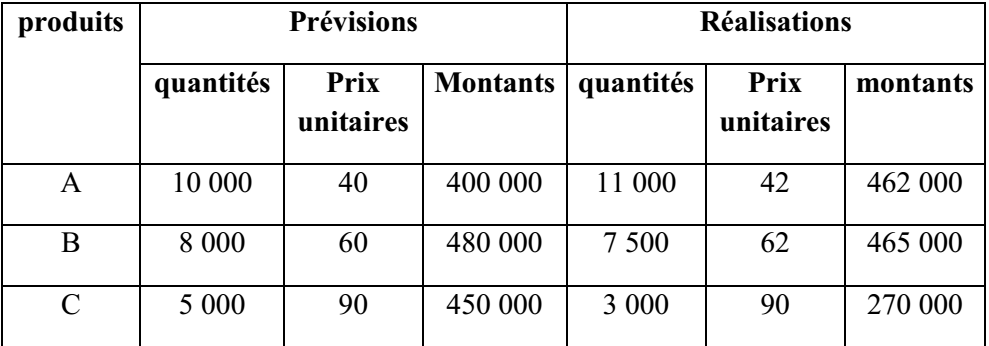 Travail demandé : calculer les écarts sur chiffre d’affaires pour chaque produit et analyser les en écart sur quantité et écart sur prix.Solution :Produit A :E/CA = CAr- CAb= 462 000 – 400 000= + 62 000 dh Ecart favorable.E/Vol = (Qr – Qb) x Pb= (11 000 – 10 000) x 40 = + 40 000 dh Ecart favorable.E/Prix = (Pr - Pb) x Qr= (42- 40) x 11 000= + 22 000 dh Ecart favorable.Interprétation : Pour  le  produit  A,  l’entreprise  enregistre  un  écart  sur  chiffre  d’affaires favorable. Le chiffre d’affaires réel se situe en dessus des prévisions. Cet écart peut s’expliquer par un écart sur quantité, favorable qui traduit l’augmentation du volume des ventes du produit A. De même que, par un écart favorable sur les prix qui traduit l’augmentation des prix de ventes du produit A.Produit B :E/CA = CAr- CAb= 465 000 – 480 000= - 15 000 dh Ecart défavorable.E/Vol = (Qr – Qb) x Pb= (7 500 – 8 000) x 60 = - 30 000 dh Ecart défavorable.E/Prix = (Pr - Pb) x Qr= (62- 60) x 75 000= + 15 000 dh Ecart favorable. Interprétation : Pour  le  produit  B,  l’entreprise  enregistre  un  écart  sur  chiffre  d’affaires défavorable. Le  chiffre  d’affaires  réel  se  situe  en  dessous  des  prévisions. Sans doute à cause d’un écart sur quantité défavorable, comme les quantités réelles on été  inférieures  aux  quantités  prévues.  L’écart  sur  prix  étant  favorable,  on  peut conclure que c’est l’augmentation du prix de vente du produit B qui a provoqué la baisse des quantités vendues.Produit C :E/CA = CAr- CAb= 270 000 – 450 000= - 180 000 dh Ecart défavorable.E/Vol = (Qr – Qb) x Pb= (3 000 – 5 000) x 90 = - 180 000 dh Ecart défavorable.E/Prix = (Pr - Pb) x Qr= (90- 90) x 3 000= 0 dh Ecart neutre. Interprétation : Pour  le  produit  C,  l’entreprise  enregistre  un  écart  sur  chiffre  d’affaires défavorable.  Le  chiffre  d’affaires  réel  se  situe  en  dessous  des  prévisions.  Cela peut  s’expliquer  par  un  écart  sur  quantité  défavorable,  comme  les  quantités réelles  on  été  inférieures  aux  quantités  prévues.  L’écart  sur  prix  est  neutre,  le prix réel était celui budgété. N.B.  Les  deux  écarts :  E/Vol  et  E/Prix,  ne  sont  pas  indépendants.  Un  E/Vol défavorable pourrait s’expliquer par un E/Prix favorable et inversement.Ce constat limite la pertinence du contrôle budgétaire qui porte seulement sur le chiffre d’affaires.En  effet,  la  responsabilisation  des  commerciaux  sur  la  seule  base  du chiffre d’affaires peut  les  inciter à augmenter  ce dernier  par l’octroi aux clients de  remises  élevées.  Par  conséquent,  le  développement  des  ventes  se  fera  au détriment de la rentabilité. Aussi, accroitre le chiffre d’affaires ne signifie pas forcément accroitre le résultat si parallèlement,  cette augmentation des ventes s’obtient en  développant des  produits  à  faible  marge,  au  détriment  de  produits  plus  rémunérateurs  pour l’entreprise.  Au fait,  l’action des services commerciaux ne peut être jugée au vu du  calcul  des  seuls  écarts  sur  chiffre  d’affaires  mais  doit  intégrer  des  calculs d’écarts incorporant les notions de marges. Section II : L’écart de marge sur chiffre d’affaires Dans le cadre d’un pilotage par les budgets, la décomposition par rapport aux marges est pertinente pour évaluer, valablement les prestations d’une entité à responsabilité de nature commerciale.1 – Calcul de l’écart de marge sur chiffre d’affaires L’écart de marge sur chiffre d’affaires  (E/marge)    se calcule à partir de la formule suivante :E/Marge = Marge réelle – Marge budgétée = (CAr- Cp) – (CAb- Cb)Cet écart peut être exprimé en fonction de facteurs unitaires :E/Marge = [(qr x Pr) – (qr x cp)] – [(qb x Pb) – (qb x cb)] = [(Pr – cp) qr] – [(Pb– cb) qb]Avec   cp : coût de production unitaire préétabli.cb : coût de production unitaire budgété.Sous cette forme, il apparait que l’écart de marge sur chiffre d’affaires est la  différence  entre  une  marge  réelle  et  une  marge  budgétée.  Les  coûts  de production  pris  en  référence  dans  les  deux  membres  de  la  différence  sont  des coûts unitaires budgétés (ou standards). En  effet,  selon  le  principe  de  contrôlabilité,  la  maitrise  des  coûts  de production n’est pas du ressort des services commerciaux, et dans un souci de localisation des responsabilités, il est important que le transfert des produits de la production aux services commerciaux s’effectue sur la base des coûts inscrits au budget.  Nous rappelons que le coût préétabli est obtenu en multipliant les coûts standards unitaires par le volume de production constatée.Comme  pour  l’écart  sur  chiffre  d’affaires,  les  commerciaux  sont responsabilisés sur la base  du respect des objectifs de volume et de prix. L’écart de marge sur chiffre d’affaires sera ainsi décomposé en deux sous écarts :L’écart sur prix  (E/P), appelé aussi écart sur marge unitaire et l’écart sur volume, appelé aussi écart sur quantité (E/Q).L’E/P s’obtient selon la formule suivante :E/P = (Marge unitaire réelle – Marge unitaire budgétée) x Quantité réelle= (Mr – Mb) qr= (Mr  x qr) – (Mb x qr)= [(Pr – cp) qr] – [(Pb– cb) qr]Remarque : le coût unitaire préétabli est lui-même le coût budgété.L’E/Q s’obtient selon la formule suivante :E/Q = (Quantité réelle – Quantité budgétée) x Marge unitaire budgétée= (qr – qb) x Mb2 – Analyse et interprétation de l’écart de marge sur chiffre d’affaires Reprenons  l’exemple  d’application  ci-dessus,  et supposons  que  les  coûts préétablis de fabrication sont  respectivement, pour les produits A, B, et C :  16, 24 et 40 dhs.Travail demandé :1)  Calculer  les  marges  unitaires  et  globales,  en  déduire  les  écarts  sur marge.2)  Analyser  les  écarts  sur  marge,  globalement  et  au  niveau  de  chaque produit.Solution :Tableau de calcul des marges globales et des écarts sur marge : 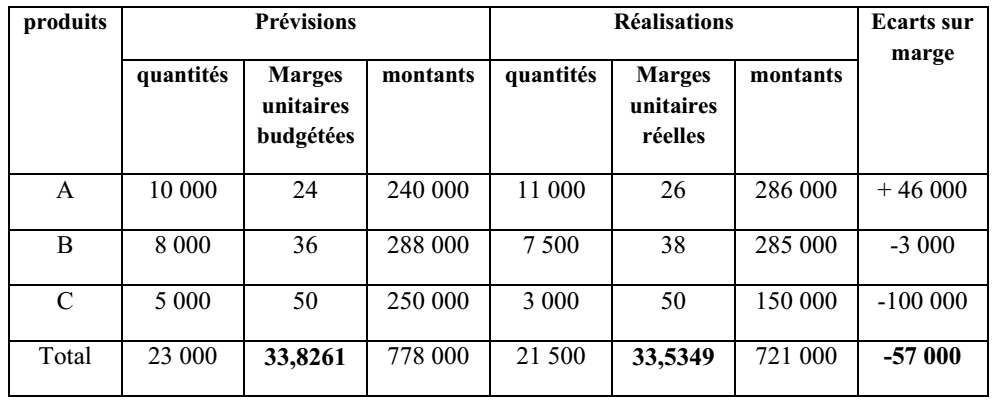 Pour le produit A, la marge unitaire budgétée est calculée comme suit : Mb = Pb – cb (nous avons : cb = cp ) Soit,  Mb = 40-16 = 24 dh.La marge unitaire réelle est calculée comme suit : Mr = Pr – cp Soit,  Mr = 42-16 = 26 dh.Le raisonnement est identique pour les autres produits.2)  Analyse des écarts de marge :Comparaison à un niveau global :EG = Mr  – Mb = 721 000 – 778 000 = - 57 000 dh Ecart défavorable.E/Q = (Qr – Qb) x Mb= (215 000 – 23 000) x 33,8261 = - 50 739 dh Ecart défavorable.  E/P  = (Mr  – Mb) x Qr= (33,5349 – 33,8261) x 21 500= - 6 261 dh Ecart défavorable.Interprétation : Sur chacun des produits, les marges unitaires  sont supérieures ou égales à celles  qui étaient prévues. La marge moyenne réelle est toutefois inférieure  à la prévision (33,5349 < 33,8261). Nous pouvons conclure que la répartition des ventes s’est modifiée entre les prévisions et les réalisations. En effet, les prévisions en quantité des ventes ont  été  dépassées  sur  le  produit  à  faible  marge  (produit  A).  La  marge  unitaire réelle du produit A (26 dh) est inférieure aux marges unitaires des deux autres produits.Comparaison au niveau de chaque produit :Produit A :EG = Mr  – Mb = 286 000 – 240 000 = + 46 000 dh Ecart favorable.E/Q = (Qr – Qb) x Mb= (11 000 – 10 000) x 24 = + 24 000 dh Ecart favorable.  E/P = (Mr  – Mb) x Qr= (26 – 24) x 11 000= + 22 000 dh Ecart favorable.Produit B :EG = - 3 000 dh Ecart défavorable.E/Q = -18 000 Ecart défavorable. E/P = + 15 000 dh Ecart favorable.Produit C :EG = - 100 000 dh Ecart défavorable.E/Q = -100 000 Ecart défavorable. E/P = 0 dh Ecart neutre.Pour le contrôle budgétaire des ventes, l’analyse de l’écart sur marge  est plus pertinente dans la mesure où elle pourra conduire les responsables à orienter d’avantage l’action de la force de vente sur les produits à plus forte marge.Conclusion 2èmepartie:La  méthode  de  calcul  des  écarts  présente  un  intérêt  indéniable  pour détecter  les  dysfonctionnements  et  dérives  par  rapport  à  des  normes  de fonctionnement,  pour déterminer l’ensemble des responsabilités de l’entreprise, ou  pour  évaluer  la  performance  des  cadres  par  la  comparaison  entre  leurs objectifs et leurs résultats. Cependant pour la pertinence de la méthode, plusieurs conditions  doivent  être  remplies :  des  prévisions  fiables  et  des  standards  bien définis  à  l’avance,  un  système  d’information  permettant  d’obtenir  de  manière fiable  l’ensemble des données requises  et  un isolement des responsabilités dans l’entreprise. Ces conditions sont difficilement réalisables  notamment,  dans le cas d’entreprises  entrepreneuriales  ou  innovatrices  qui  d’une  période  à  l’autre  ou d’un  client  à  l’autre,  ne  fabriquent  pas  les  mêmes  produits.  Elles  sont  aussi difficiles à déterminer dans les cas d’entreprises à activités interdépendantes ou transversales, où la séparation des niveaux de responsabilité est délicate.Ainsi, on reproche au contrôle budgétaire par  les écarts de ne pas favoriser l’innovation,  dans  la  mesure  où  la  méthode  relèverait  d’une  représentation  de l’entreprise aujourd’hui dépassée : la régulation cybernétique où, à l’image d’un thermostat, une boucle de rétroaction est engagée dès lors que l’on constate un écart entre une norme (coût standard) et un état réel (coût constaté). En  effet,  cette  boucle  fermée  induit  une  gestion  statique :  lorsque  l’on s’acharne à « boucler » sur un coût standard statique, nous concurrents ont peut être déjà réalisé les innovations nécessaires à la baisse de leurs propres standards.